В соответствии с частью 7 статьи 170 Жилищного кодекса Российской Федерации, руководствуясь Уставом города Зеленогорска,ПОСТАНОВЛЯЮ:Осуществлять формирование фонда капитального ремонта в отношении многоквартирного дома, расположенного по адресу: Россия, Красноярский край,                      г. Зеленогорск, ул. 8 Марта, д. 2, собственники помещений в котором не выбрали способ формирования фонда капитального ремонта или выбранный ими способ не был реализован в срок, установленный  частями 5 и 5.1 статьи 170 Жилищного кодекса Российской Федерации, на счете Регионального фонда капитального ремонта многоквартирных домов на территории Красноярского края.Муниципальному казённому учреждению «Служба единого заказчика-застройщика» в течение пяти календарных дней с даты принятия настоящего постановления уведомить о нем министерство строительства Красноярского края, Региональный фонд капитального ремонта многоквартирных домов на территории Красноярского края, а также собственников помещений многоквартирного дома, расположенного по адресу: Россия, Красноярский край, г. Зеленогорск, ул. 8 Марта, д. 2, в том числе с использованием государственной информационной системы жилищно-коммунального хозяйства.Настоящее постановление вступает в силу в день подписания и подлежит опубликованию в газете «Панорама».Контроль за выполнением настоящего постановления возложить на первого заместителя Главы ЗАТО г. Зеленогорск по жилищно-коммунальному хозяйству, архитектуре и градостроительству.Глава ЗАТО г. Зеленогорск                                                                               М.В. Сперанский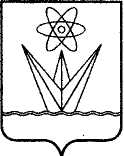 АДМИНИСТРАЦИЯЗАКРЫТОГО АДМИНИСТРАТИВНО-ТЕРРИТОРИАЛЬНОГО ОБРАЗОВАНИЯГОРОД ЗЕЛЕНОГОРСККРАСНОЯРСКОГО КРАЯП О С Т А Н О В Л Е Н И ЕАДМИНИСТРАЦИЯЗАКРЫТОГО АДМИНИСТРАТИВНО-ТЕРРИТОРИАЛЬНОГО ОБРАЗОВАНИЯГОРОД ЗЕЛЕНОГОРСККРАСНОЯРСКОГО КРАЯП О С Т А Н О В Л Е Н И ЕАДМИНИСТРАЦИЯЗАКРЫТОГО АДМИНИСТРАТИВНО-ТЕРРИТОРИАЛЬНОГО ОБРАЗОВАНИЯГОРОД ЗЕЛЕНОГОРСККРАСНОЯРСКОГО КРАЯП О С Т А Н О В Л Е Н И ЕАДМИНИСТРАЦИЯЗАКРЫТОГО АДМИНИСТРАТИВНО-ТЕРРИТОРИАЛЬНОГО ОБРАЗОВАНИЯГОРОД ЗЕЛЕНОГОРСККРАСНОЯРСКОГО КРАЯП О С Т А Н О В Л Е Н И ЕАДМИНИСТРАЦИЯЗАКРЫТОГО АДМИНИСТРАТИВНО-ТЕРРИТОРИАЛЬНОГО ОБРАЗОВАНИЯГОРОД ЗЕЛЕНОГОРСККРАСНОЯРСКОГО КРАЯП О С Т А Н О В Л Е Н И Е02.03.2023г. Зеленогорскг. Зеленогорск№42-пО формировании фонда капитального ремонта общего имущества в отношении многоквартирного дома, расположенного по адресу: Россия, Красноярский край,                г. Зеленогорск, ул. 8 Марта, д. 2, на счете регионального оператора О формировании фонда капитального ремонта общего имущества в отношении многоквартирного дома, расположенного по адресу: Россия, Красноярский край,                г. Зеленогорск, ул. 8 Марта, д. 2, на счете регионального оператора 